GEOGRAFIJA: TOPLOTNI PASOVI IN PODNEBNI TIPI 
TOPLOTNI PASOVI IN PODNEBNI TIPI:
Toplotni pas: velikansko območje, ki se v obliki pasa razteza okoli planeta. Osnova za določanje je temperatura zraka. Ločimo: tropski, subtropski, zmerno topli, subpolarni in polarni pas.
1.  Tropski pas: od severnega do južnega povratnika
- temperature zraka vse leto visoke
- različna količina padavin (oddaljenost od ekvatorja)
-ni letnih časov
-ponekod deževna in sušna doba
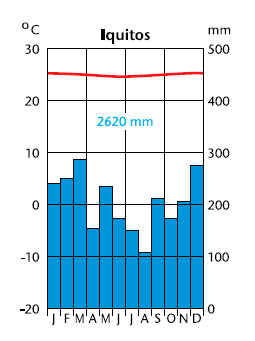 → ekvatorialno podnebje: od 10° sgš do 10° jgš
- temperature visoke (24-26°C), nihanj skoraj ni-padavin je veliko (1500-2000mm+), razporejene čez leto-prst: feralsoli – globoke, rdeča zaradi izpiranja in kopičenja železovih rud
  in aluminijevih oksidov, slabo rodovitne
- rastlinstvo: tropski deževni gozd (nadstropnost, veliko vrst, ni podrasti, visoka
  drevesa)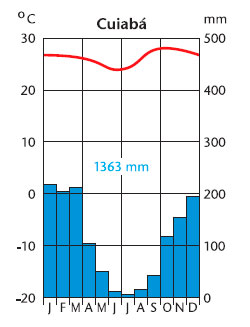 → savansko podnebje: 10° do 30° sgš-temperature visoke, nihanja (najvišje, pred deževno dobo)- padavine: jasno vidni deževna in sušna doba, (od ekvatorju največ 
  padavin-zenitno deževje) (500-800mm)-prst: feralsoli (rodovitnejše kot v trop. dež. gozdu)-rastlinstvo: savansko (trava, proti dež gozdu, posamezna nizka drevesa, 
  proti puščavi pa grmovje, v dež. dobi je bujna in visoka)→ tropsko polsuho in suho: območja subtropskega stalnega visokega zračnega
tlaka v bližini povratnikov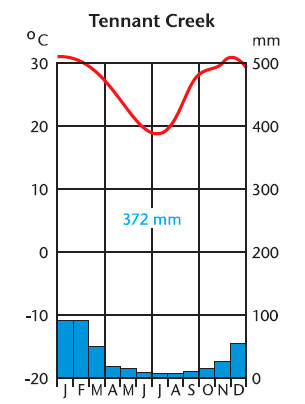 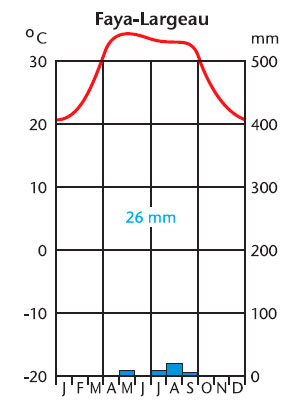 -temperature visoke z nihanji (izjemoma pod 0°C)-padavin je malo ali nič (0-250mm), zaradi visokega zračnega tlaka, 
  v polsuhem je med deževno dobo 250-500mm-prst: arenosoli, kserosoli – neprimerna za poljedelstvo, zelo malo uspeva-rastlinstvo: puščavsko (šopasta trava, trnato grmovje, kaktusi)2. Subtropski pas: med povratnikom in 40. Poldnevnikom na severu in jugu- temperature dokaj visoke, večja temperaturna nihanja- letni časi-podnebni tipi od zahoda proti vzhodu→ sredozemsko: obale J Evrope, S in JZvAfrike in delčke Azije, Kalifornija in 
osrednje Čile, JZ Avstralije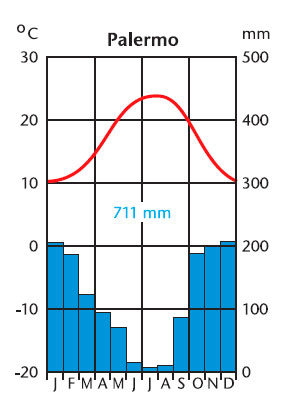 -temperature: vroča poletja in mile zime (majhna nihanja)-padavine: suho poletje in vlažna zima (<1000mm)-prst: kambisoli, kastanozjomi – svetlorjave-rdeče, niso pretirano rodovitne, 
uspevajo nekatere mediteranske kulture
-rastlinstvo: mediteransko – debelejši listi, globoke korenine, trnje… zimzeleni listavci, iglavci (bor, cipresa), grmovje, zelišča→ subtropsko polsuho in suho: nadaljevanje tropskega suhega in polsuhega 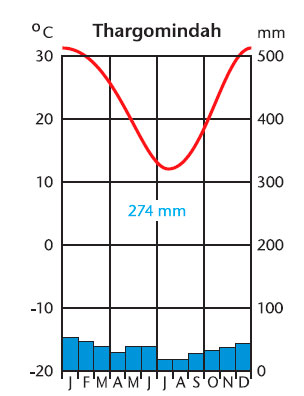 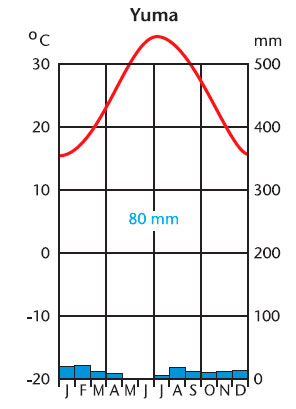 -temperature: zelo visoke poleti (najvišje izmerjene) in nizke pozimi, 
velika nihanja-padavine: vpliv visokega zračnega tlaka-> malo padavin (0-250mm), 
v polsuhem, kratka deževna doba (250-500mm)-prst: arenosoli, kserosoli – zasoljene zaradi suše, z namakanjem 
postanejo rodovitne-rastlinstvo: puščavsko (trave, šopasta trava, kaktusi, trnato grmovje)→ subtropsko vlažno in monsunsko: na JV delih kontinentov okoli 30. Vzporednika-temperature: poleti visoke, pozimi zmerne, zmerna nihanja prek leta
-padavine: padavine vse leto, višek poleti (1000-1500mm), monsunsko pa ima 
  zgoščene padavine med poletnim monsunom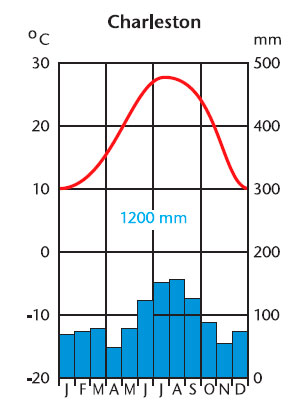 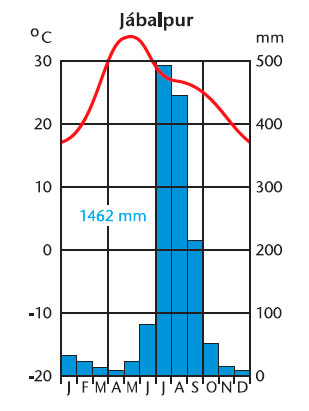 -prst: feralsoli – niso rodovitne, z namakanjem in gnojenjem jih dobro izkoriščajo- rastlinstvo: vlažni subtropski in monsunsko gozd – drevesa nižja kot v tr.dež.g.
   in redkejša, podrast. V monsunskem podnebju v sušnem času odvržejo liste3. Zmerno topli pas: sega v bližino tečajnikov- z oddaljevanjem od ekvatorja je vedno hladneje (geografska širina)- morski tokovi- celinskost- gorske pregrade- vreme spremenljivo, izraziti letni časi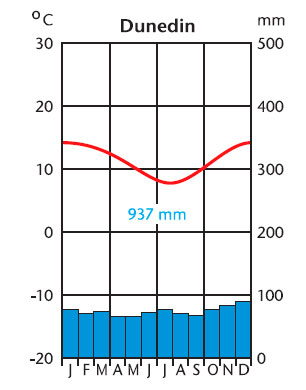 →oceansko podnebje: na Z delih kontinentov med 40° in 60° sgš in jgš-temperature: sveža poletja, mile zime, majhna nihanja-padavine: enakomerna razporeditev z manjšim viškom pozimi (500-1000mm)  Stalna oblačnost, megla, pršenje, vetrovnost, spremenljivost-prst: kambisoli – dokaj rodovitna (humus), primerna za kmetijstvo- rastlinstvo: listnati gozd – dokaj visoka, pozimi odvržejo liste (hrast, bukev)→kontinentalno vlažno: severna polobla in V obale kontinentov med 45° in 60° v Evropi ter 30° in 55° v S Ameriki in Aziji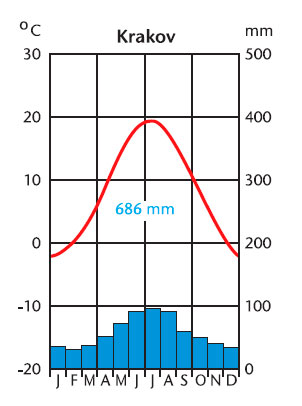 -temperature: odvisne od geografske širine – na J še dokaj vroča poletja, mrzle zime, 
nihanja se proti sredini kontinentov stopnjujejo-padavine: količina se proti notranjosti zmanjšuje (500-1250mm), izrazit višek poleti-prst: kambisoli, grejzjomi – ob skrbnem obdelovanju so rodovitne-rastlinstvo: listnati in mešani gozd → kontinetalno polsuho: osrčja celin, izjemoma v bližini morja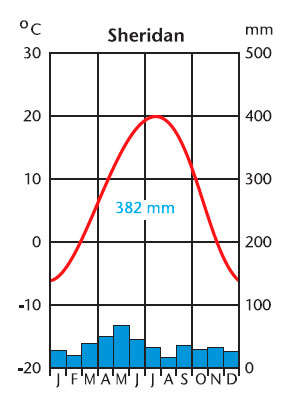 -temperature: dokaj vroča poletja, precej mrzle zime, velika nihanja- padavine:  250-500, višek poleti-prst: černozjomi, kastanozjomi – černozjomi najrodovitnejše, 
  kastanozjomi, rodovitne z namakanjem-rastlinstvo: stepsko – visokotravna stepa (am. Prerija), nizkotravna stepa 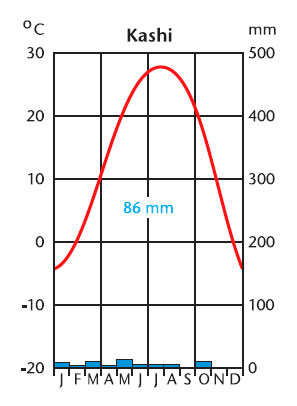 →kontinentalno suho: zavetrje gorstev v notranjosti kontinentov
-temperature: še večja nihanja kot pri polsuhem-padavine: pod 250mm-prst: kserosoli, arenosoli – delno uporabne z namakanjem- rastlinstvo: puščavsko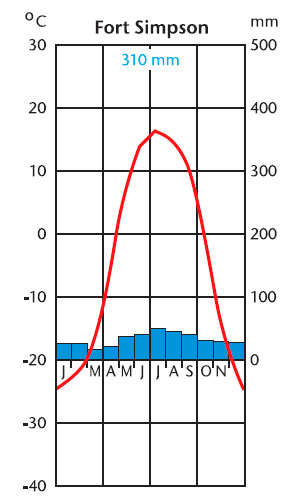 → zmerno hladno: Z deli Evrazije in S Amerike severno od 55. Vzporednika, do polarne gozdne 
meje (julijska izoterma 10°C)-temperature: kratka in mila poletja, dolge mrzle zime, velika nihanja (50°C)-padavine: pod (500mm), višek poleti-prst: podzoli – sprana, siva, nerodovitna, le če jo gnojimo in sušimo-rastlinstvo: iglasti gozd – smreka, macesen, bor (tajga-rusija), veliko breze4. Subpolarni pas: 
→ tundrsko: skrajni S Evrazije in S Amerike severno od gozdne meje, obale Grenlandije-temperature: julijske temp pod 10°C, dolge, mrzle zime, manjša nihanja zaradi bližine morja-padavine: zelo malo (0-250mm)-prst: glejsoli – neuporabne… zamrznjena tla, poleti se odtaja le vrhnji del-rastlinstvo: tundrsko – mahovi, lišaji, zelišča, grmički5. Polarni pas: → polarno: Grenlandija, Antarktika, Severno morje-temperature: izjemoma nad 0°C-padavine: skoraj nič, v obliki snega-prst: ni-rastlinstvo: ni